A RETENIR : RENCONTRES, PRIERES ET FORMATIONSMercredi 3 août 20h30-22h00 : partage bibliqueDimanche 14 août 18h30-20h00 : adoration, confessions, vêpres et procession mariale à Notre Dame des Marais, suivies d’un pique-nique partagéJeudi 18 août 19h30-20h30 : repas partagé préparation agapeSamedi 20 août 10h00-12h00 : évangélisation de rueJeudi 25 août 18h00-20h00 : veillée mariale et message MedjugorjeDimanche 28 août 18h00-20h00 : concert à CrozetMardi 30 août 18h00-20h00 : concert à SergyMercredi 31 août 18h30-19h30 : préparation célébration baptême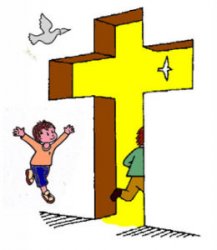 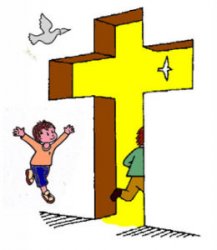 A noter : les inscriptions pour les préparations au mariage 2023 seront clôturées le 1er novembre 2022.GROUPEMENT PAROISSIAL DE SAINT GENIS8, rue du Bordeau01630 SAINT GENIS POUILLYCuré : Père Laurent ROUDIL p.laurent.roudil@belley-ars.frVicaire : Père Hubert MAILLARD
pere.hubert.maillard@gmail.com  tél : 06 30 78 53 63Vicaire : Père Wojciech RYMUT, wwwojtek126@gmail.comtél: 7 52 03 98 19 (fr) /+48 792 789 253 (pl + WhatsApp + Signal)Secrétariat : paroissesaintgenispouilly@gmail.com (en priorité)Tél. : 04 50 42 12 32Site : www.paroisses-saint-genis-pouilly.comFEUILLE PAROISSIALE – AOUT 2022Chers paroissiens et paroissiennes, Le temps de l’été est généralement un temps plus calme et donc plus propice à l’écoute de la Parole du Seigneur. Le prophète Jérémie disait : « La Parole du Seigneur était comme un feu brûlant dans mon cœur. » (Jr 20,9). Et c’est bien ce que les disciples d’Emmaüs ont constaté après avoir écouté Jésus sur la route : « Notre cœur n’était-il brûlant en nous, tandis qu’il nous parlait sur la route et nous ouvrait les Ecritures ? » (Lc 24,32). Que chacun puisse profiter de cet été pour une nouvelle rencontre avec Jésus à travers sa Parole qui est toujours vivante et qui nous appelle sans cesse à croire, à rendre grâce et à nous convertir.Le vrai repos ne se trouve qu’aux pieds du Seigneur, à l’écoute de sa Parole, comme le dit Jésus à Marthe qui s’inquiète et qui s’agite : « Marie a choisi la meilleure part, elle ne lui sera pas enlevée. » Alors arrêtons-nous, chaque jour un petit moment, pour nous mettre à l’écoute du Seigneur et faire grandir notre Amitié avec Jésus, en prenant du temps avec Lui et pour Lui. Nous pourrons ensuite en famille, partager sur ce que nous aurons découvert dans ces rencontres et sur ce que Jésus aura mis silencieusement dans nos cœurs.Avec cette Parole : « Vivez dans l’amour » (Ep 5,2), je voudrai rendre grâce avec vous pour ces quatre années passées dans notre groupement paroissial. Merci au Seigneur, pour tout ce qu’il nous a permis de vivre ensemble, et toutes les grâces que j’ai reçues du Seigneur à travers vous, par votre témoignage de foi, vos paroles, votre charité active et les amitiés que nous avons tissées. J’en suis profondément reconnaissant au Seigneur. Pardon, pour tout ce qui en moi, a pu faire obstacle à la grâce que le Seigneur voulait vous donner à travers moi ! Je compte sur votre indulgence.Et maintenant, je vous invite à continuer la route, et tout ce qui a été entrepris dans notre groupement paroissial : je pense entre autres, à l’évangélisation de rue, aux temps d’adoration, à l’animation des messes, aux formations en trio, au bureau du CPP, 
                                                                                                                                                     ./..
./..
aux préparations à la première communion, aux baptêmes, aux mariages. Je suis sûr que nous nous rapprochons de l’objectif que tous ceux qui participent à la messe du dimanche puissent s’engager concrètement dans un service, en fonction de leurs charismes pour que notre groupement paroissial puisse toujours mieux témoigner de l’amour infini de notre Dieu, qu’il a révélé en son Fils Jésus-Christ dans la puissance de l’Esprit-Saint. Que Marie vous garde dans la paix de Jésus. Avec ma prière. Père Hubert +28 août 2022 à 10h30 : dernière messe du Père Hubert à Pouilly, suivie d’un apéritif à la sortie de l'église à Pouilly, puis repas partagé à la cure.CÉLÉBRATIONS DOMINICALES D’AOÛT 2022Samedi 6 août - 18h30 : Messe à ChevryDimanche 7 août : 19ème dimanche du Temps ordinaire- 10h30 : Messe à Pouilly - 18h00 : Messe en polonais à la ChapelleSamedi 13 août :- 18h30 : Messe à SergyDimanche 14 août : 20ème dimanche du Temps ordinaire- 10h30 : Messe à Pouilly- 18h00 : Messe en polonais à la ChapelleLundi 15 août : Assomption de la Vierge Marie- 10h30 : Messe à PouillyQuête pour l’œuvre de St ChristopheSamedi 20 août : - 17h30 : Baptême de Clémence Barbe  - 18h30 : Messe à Crozet Dimanche 21 août : 21ème dimanche du Temps ordinaire- 10h30 : Messe à Pouilly- 18h00 : Messe en polonais à la ChapelleSamedi 27 août : - 18h30 : Messe à ChevryDimanche 28 août : 22ème dimanche du Temps ordinaire- 10h30 : Messe à Pouilly- 18h00 : Messe en polonais à la ChapelleEn semaine toutes les Messes sont à la chapelleLundi :18h30 : Messe Mardi : 8h30 : Messe suivie de l’Adoration eucharistique et confessionsMercredi : 8h00 : Messe suivie du chapelet les 10, 24 18h30 : Messe à l’Ermitage les 3 et 17 août et 31 août Jeudi :18h30 : Messe, précédée du chapelet à 18h00, sauf le 4 aoûtVendredi :18h30 : Messe, précédée du chapelet à 18h00 et suivie de l’Adoration eucharistique et confessions (chaque 1er vendredi du mois la messe est célébrée pour le projet de construction de la salle paroissiale) Samedi :9h00 : Laudes et Messe suivie de l’Adoration eucharistique et confessions jusqu'à 10h45Adoration eucharistique : Mardi – Jeudi – Vendredi : de 7h00 à 8h00 ; Mercredi : de 6h30 à 7h30 ; Mardi sur inscription de 18h00 à minuitConfessions :Mardi : 9h00-9h45. Vendredi 19h00 à 19h45. Samedi : 9h45 à 10h30Au presbytère, sur rendez-vous ou avant et après les MessesChapelet : Mercredi : 8h30 (chapelle), Jeudi : 18h00 (chapelle), dimanche 10h00 (Pouilly). Samedi avant la Messe à 18h00.
Tous les samedis un groupe se réunit pour le chapelet à 15h00 à Notre Dame des Marais. Actuellement le chapelet est récité pour la France (dans l’action du mouvement la France prie).